PREDSEDA  NÁRODNEJ  RADY  SLOVENSKEJ  REPUBLIKYČíslo: CRD-1244/2017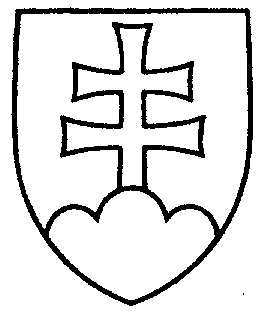 638ROZHODNUTIEPREDSEDU NÁRODNEJ RADY SLOVENSKEJ REPUBLIKYzo 6. júla 2017o ospravedlnení neúčasti poslancov na 18. schôdzi Národnej rady Slovenskej republiky za mesiac jún 2017Na základe písomných žiadostí poslancov Národnej rady Slovenskej republiky
o ospravedlnenie ich neúčasti na 18. schôdzi Národnej rady Slovenskej republiky za mesiac jún 2017, po posúdení dôvodov neúčasti poslancov na rokovacích dňoch uvedenej schôdze Národnej rady Slovenskej republiky na základe vyjadrení predsedov poslaneckých klubovv súlade s § 63 ods.  5 zákona Národnej rady Slovenskej republiky 
č. 350/1996 Z. z. o rokovacom poriadku Národnej rady Slovenskej republiky v znení neskorších predpisovo s p r a v e d l ň u j e mneúčasť poslancov Národnej rady Slovenskej republiky na 18. schôdzi Národnej rady Slovenskej republiky za mesiac jún 2017ANTAL  Peter		(MOST-HÍD)	dňa 21. 6. 2017ANTOŠOVÁ  Eva	           (SNS)	          v dňoch 16. a 19. 6. 2017BAŠKA  Jaroslav		(SMER-SD)	v dňoch 16. a 19. 6. 2017BELUSKÝ  Martin		(ĽS Naše Slovensko)	v dňoch 20. a 21. 6. 2017BLANÁR  Juraj		(SMER-SD)	v dňoch 13., 14. a 16. 6. 2017DROBNÝ  Stanislav		(ĽS Naše Slovensko)	dňa 14. 6. 2017ĎURIŠ  NICHOLSONOVÁ Lucia	(SaS)	dňa 13. 6. 2017GABORČÁKOVÁ  Soňa		(OĽANO)	v dňoch 14. a 21. 6. 2017GALEK  Karol		(SaS)	v dňoch 13. a 14. 6. 2017JARJABEK  Dušan		(SMER-SD)	dňa 21. 6. 2017JEŽÍK  Jozef		(SMER-SD)	dňa 19. 6. 2017KOLESÁR  Juraj		(ĽS Naše Slovensko)	v dňoch 13. - 16. 6. 2017LUKÁČ  Jozef		(OĽANO)	dňa 14. 6. 2017MACHÁČKOVÁ  Katarína		  -	dňa 19. 6. 2017MAZUREK  Milan		(ĽS Naše Slovensko)	dňa 13. 6. 2017MIZÍK  Stanislav		(ĽS Naše Slovensko)	dňa 21. 6. 2017Nehézová  jana		(ĽS Naše Slovensko)	dňa 21. 6. 2017RAŠI  Richard		(SMER-SD)	dňa 19. 6. 2017TITTEL  Dušan		(SNS)	dňa 19. 6. 2017VAĽOVÁ  Jana		(SMER-SD)	v dňoch 13. – 19. 6. 2017VAŠEČKA  Richard		(OĽANO)	dňa 14. 6. 2017VEREŠOVÁ  Anna		(OĽANO)	dňa 14. 6. 2017ŽARNAY  Oto		  -	dňa 13. 6. 2017Andrej   D a n k o   v. r.